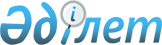 Қазақстан Республикасы Yкiметiнiң 2002 жылғы 25 қыркүйектегi N 1051 қаулысына өзгерiс енгiзу туралы
					
			Күшін жойған
			
			
		
					Қазақстан Республикасы Үкіметінің 2006 жылғы 20 сәуірдегі N 302 Қаулысы. Күші жойылды - ҚР Үкіметінің 2009 жылғы 29 сәуірдегі N 598 Қаулысымен

      Ескерту. Қаулының күші жойылды - ҚР Үкіметінің 2009.04.29. N 598 Қаулысымен.       Қазақстан Республикасының Үкiметi  ҚАУЛЫ ЕТЕДI: 

      1. "Кейбiр акционерлiк қоғамдар - ұлттық компаниялардың директорлар кеңестерiнің құрамдары туралы және Қазақстан Республикасы Үкiметiнiң кейбiр шешiмдерiне өзгерiстер енгiзу туралы" Қазақстан Республикасы Үкiметiнiң 2002 жылғы 25 қыркүйектегi N 1051  қаулысына  (Қазақстан Республикасының ПҮКЖ-ы, 2002 ж., N 32, 341-құжат) мынадай өзгерiс енгiзiлсiн: 

      көрсетiлген қаулыға 1-қосымшада: 

      11-тармақ мынадай редакцияда жазылсын: 

      "11. "Астана халықаралық әуежайы" АҚ: 

      Бектұров Азат Ғаббасұлы - Қазақстан Республикасының Көлiк және коммуникация вице-министрi, төраға; 

      Алпамысов Абай Әбдiсәметұлы - Қазақстан Республикасы Экономика және бюджеттiк жоспарлау министрлiгi Мемлекеттiк активтердi басқару саясаты департаментiнің директоры; 

      Тәшенев Бақытбек Хәкiмұлы - Қазақстан Республикасы Қаржы министрлiгiнің Мемлекеттiк мүлiк және жекешелендiру комитетi төрағасының орынбасары; 

      Шәрiпов Талғат Қайыркенұлы - Қазақстан Республикасы Көлiк және коммуникация министрлiгi Қаржылық реттеу департаментiнiң директоры; 

      Қыпшақбаев Әбдел Исаұлы - "Астана халықаралық әуежайы" акционерлiк қоғамының президенті.". 

      2. Осы қаулы қол қойылған күнінен бастап қолданысқа енгiзiледi.        Қазақстан Республикасының 

      Премьер-Министрі 
					© 2012. Қазақстан Республикасы Әділет министрлігінің «Қазақстан Республикасының Заңнама және құқықтық ақпарат институты» ШЖҚ РМК
				